AGILE SCRUM PRODUCT ROADMAP TEMPLATE – EXAMPLE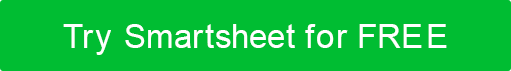 SPRINT 0SPRINT 1SPRINT 2SPRINT 3SPRINT 4SPRINT 5SPRINT 6SPRINT 71-Jun15-Jun29-Jun13-Jul27-Jul10-Aug24-Aug7-SepProduct Product Define product vision and strategy.TeamTeamPrioritize product backlog items.Gather and analyze customer feedback.Coordinate with stakeholders on product requirements.Review and update product goals.Project Project Develop sprint planning and timelines.ManagementManagementMonitor sprint progress and adjust as needed.TeamTeamFacilitate daily stand-up meetings.Manage resource allocation and workload.Ensure cross-team communication and collaboration.Development Development Implement new features from backlog.TeamTeamConduct code reviews and refactoring.Develop and integrate APIs.Address technical debt and optimize performance.Collaborate with UX and QA teams for feature integration.UserUserDesign user interface and experience prototypes.ExperienceExperienceConduct user research and usability testing.(UX) Team(UX) TeamCreate and update design system components.Collaborate with developers on UI implementation.Iterate designs based on feedback and testing results.QualityQualityDevelop and execute test plans.AssuranceAssurancePerform automated and manual testing.TeamTeamIdentify, document, and track bugs.Validate user stories against acceptance criteria.Conduct regression testing after each build.Cross-Cross-Participate in sprint retrospectives and reviews.FunctionalFunctionalUpdate documentation and user guides.TasksTasksPlan for upcoming sprints based on team feedback.Coordinate with marketing and sales for product launch.Conduct risk assessment and mitigation planning.DISCLAIMERAny articles, templates, or information provided by Smartsheet on the website are for reference only. While we strive to keep the information up to date and correct, we make no representations or warranties of any kind, express or implied, about the completeness, accuracy, reliability, suitability, or availability with respect to the website or the information, articles, templates, or related graphics contained on the website. Any reliance you place on such information is therefore strictly at your own risk. 